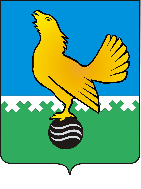 Ханты-Мансийский автономный округ-Юграмуниципальное образованиегородской округ город Пыть-ЯхАДМИНИСТРАЦИЯ ГОРОДАП О С Т А Н О В Л Е Н И ЕОт 13.08.2020									№ 329-паОб утверждении порядка предоставления субсидий субъектам малого и среднего предпринимательства в городе Пыть-Яхе, осуществляющим деятельность в отраслях, пострадавших от распространения новой коронавирусной инфекцииВ соответствии с Бюджетным кодексом Российской Федерации, постановлением Правительства Российской Федерации от 06.09.2016 № 887 «Об общих требованиях к нормативным правовым актам, муниципальным правовым актам, регулирующим предоставление субсидий юридическим лицам (за исключением субсидий государственным (муниципальным) учреждениям), индивидуальным предпринимателям, а также физическим лицам – производителям товаров, работ, услуг», постановлением Правительства Российской Федерации от 03.04.2020 №434 «Об утверждении перечня отраслей российской экономики, в наибольшей степени пострадавших в условиях ухудшения ситуации в результате распространения новой коронавирусной инфекции», постановлением Правительства Российской Федерации от 24.06.2020 №915 «Об особенностях предоставления в 2020 году субсидий юридическим лицам (за исключением субсидий государственным (муниципальным) учреждениям) и индивидуальным предпринимателям, ведущим деятельность в отраслях российской экономики, в наибольшей степени пострадавших в условиях ухудшения ситуации в результате распространения новой коронавирусной инфекции», постановлением Правительства Ханты-Мансийского автономного округа – Югры от 05.10.2018 № 336-п «О государственной программе Ханты-Мансийского автономного округа - Югры «Развитие экономического потенциала», в целях реализации постановления администрации города от 10.12.2018 № 423-па «Об утверждении муниципальной программы «Развитие экономического потенциала города Пыть-Яха»:1.	Утвердить порядок предоставления субсидий субъектам малого и среднего предпринимательства в городе Пыть-Яхе, осуществляющим деятельность в отраслях, пострадавших от распространения новой коронавирусной инфекции (приложение).2.	Отделу по внутренней политике, связям с общественными организациями и СМИ управления по внутренней политике (О.В. Кулиш) опубликовать постановление в печатном средстве массовой информации «Официальный вестник».3.	Отделу по информационным ресурсам (А.А. Мерзляков) разместить постановление на официальном сайте администрации города в сети Интернет.4.	Настоящее постановление вступает в силу после его официального опубликования.5.	Контроль за выполнением постановления возложить на заместителя главы города – председателя комитета по финансам.И.о. главы города Пыть-Яха                                             	       А.Ф. ЗолотухинПриложение к постановлению администрации города Пыть-Яха от 13.08.2020 № 329-паПорядокпредоставления субсидий субъектам малого и среднего предпринимательства в городе Пыть-Яхе, осуществляющим деятельность в отраслях, пострадавших от распространения новой коронавирусной инфекции1. Общие положения1.1. Настоящий порядок разработан в соответствии с Бюджетным кодексом Российской Федерации, Федеральным законом от 24.07.2007                         № 209-ФЗ «О развитии малого и среднего предпринимательства в Российской Федерации» (далее – Федеральный закон №209-ФЗ), постановлением Правительства Российской Федерации от 06.09.2016 № 887 «Об общих требованиях к нормативным правовым актам, муниципальным правовым актам, регулирующим предоставление субсидий юридическим лицам (за исключением субсидий государственным (муниципальным) учреждениям), индивидуальным предпринимателям, а также физическим лицам - производителям товаров, работ, услуг», постановлением Правительства Российской Федерации от 03.04.2020 №434 «Об утверждении перечня отраслей российской экономики, в наибольшей степени пострадавших в условиях ухудшения ситуации в результате распространения новой коронавирусной инфекции», постановлением Правительства Российской Федерации от 24.06.2020 №915 «Об особенностях предоставления в 2020 году субсидий юридическим лицам (за исключением субсидий государственным (муниципальным) учреждениям) и индивидуальным предпринимателям, ведущим деятельность в отраслях российской экономики, в наибольшей степени пострадавших в условиях ухудшения ситуации в результате распространения новой коронавирусной инфекции», законом Ханты-Мансийского автономного округа – Югры от 29.12.2007 № 213-оз «О развитии малого и среднего предпринимательства в Ханты-Мансийском автономном округе – Югре», постановлением правительства Ханты-Мансийского автономного округа – Югры от 05.10.2018 № 336-п «О государственной программе Ханты-Мансийского автономного округа – Югры «Развитие экономического потенциала» (далее – окружная программа), и определяет порядок предоставления субсидий субъектам малого и среднего предпринимательства, осуществляющим деятельность в отраслях, пострадавших от распространения новой коронавирусной инфекции, предусмотренных мероприятием 3.4 «Предоставление неотложных мер поддержки субъектам малого и среднего предпринимательства, осуществляющим деятельность в отраслях, пострадавших от распространения новой коронавирусной инфекции» подпрограммы 3 «Развитие малого и среднего предпринимательства» муниципальной программы «Об утверждении муниципальной программы «Развитие экономического потенциала города Пыть-Яха», утвержденной постановлением администрации города от 10.12.2018 № 423-па (далее в настоящем Порядке – Мероприятие).Понятия, используемые в настоящем Порядке:1.2.1. Субъект малого и среднего предпринимательства – хозяйствующий субъект, зарегистрированный и (или) состоящий на налоговом учете и осуществляющий свою деятельность на территории муниципального образования городской округ город Пыть-Ях, являющийся субъектом малого и среднего предпринимательства в соответствии с Федеральным законом от 24.07.2007 года № 209-ФЗ «О развитии малого и среднего предпринимательства в Российской Федерации» (далее – Субъект).1.2.2. Начинающие предприниматели – впервые зарегистрированные и действующие менее 1 года индивидуальные предприниматели и юридические лица.1.2.3. Уполномоченный орган – управление по экономике администрации города Пыть-Яха.1.2.4. Деятельность в отраслях, пострадавших от распространения новой коронавирусной инфекции – виды деятельности, утвержденные постановлением Правительства Российской Федерации от 3 апреля 2020г. №434 «Об утверждении перечня отраслей Российской экономики, в наибольшей степени пострадавших в условиях ухудшения ситуации в результате распространения новой коронавирусной инфекции».1.2.5. Иные понятия и термины, используемые в настоящем Порядке, используются в значениях, определённых Подпрограммой, Бюджетным кодексом Российской Федерации, Федеральным законом № 209-ФЗ и окружной программой.1.3. Целью предоставления субсидий является компенсация фактически произведенных и документально подтвержденных затрат (части затрат), в том числе НДС, уплачиваемый при осуществлении соответствующих расходов, в связи с производством (реализацией) товаров, выполнением работ, оказанием услуг, виды которых предусмотрены настоящим Порядком, связанных с оказанием поддержки субъектам малого и среднего предпринимательства в г.Пыть-Яхе, осуществляющим деятельность в отраслях, пострадавших от распространения новой коронавирусной инфекции. 1.4. Главным распорядителем бюджетных средств по предоставлению субсидий, предусмотренных настоящим Порядком, является администрация города Пыть-Яха. 1.5. Критерии отбора получателей субсидий:1.5.1. Право на получение субсидии имеют Субъекты:1.5.1.1. Соответствующие статье 4 Федерального закона № 209-ФЗ.1.5.1.2. Зарегистрированные и (или) состоящие на налоговом учете и осуществляющие свою деятельность на территории города Пыть-Яха.1.5.1.3. Не имеющие непогашенную на дату подачи заявления о предоставлении субсидии задолженность по налогам и страховым взносам, а также по возврату в бюджет бюджетной системы Российской Федерации субсидий, бюджетных инвестиций, предоставленных в том числе в соответствии с иными правовыми актами Российской Федерации, и иную просроченную задолженность перед бюджетами бюджетной системы Российской Федерации, сформировавшейся до 01.03.2020г.1.5.1.4. Сведения о которых внесены в Единый реестр субъектов малого и среднего предпринимательства Федеральной налоговой службы Российской Федерации. 1.5.1.5. Основным видом деятельности которых на 01.03.2020г. является деятельность в отраслях, пострадавших от распространения новой коронавирусной инфекции.2. Условия и порядок предоставления субсидий2.1. Субсидии предоставляются Субъектам из бюджета муниципального образования городского округа города Пыть-Яха на компенсацию затрат (части затрат) фактически произведенных и документально подтвержденных (в том числе НДС, уплачиваемый при осуществлении соответствующих расходов), в пределах бюджетных ассигнований, предусмотренных на очередной финансовый год на реализацию Мероприятия.2.2. Перечень документов, предоставляемых Субъектом, для получения субсидии: 2.2.1. Заявление о предоставлении субсидии субъекту малого и среднего предпринимательства по форме согласно приложению №1 к настоящему Порядку. В случае если от имени Субъекта действует иное лицо, к заявлению о предоставлении субсидии прилагается копия доверенности на осуществление действий от имени Субъекта, заверенная печатью (при наличии печати) и подписанная руководителем или уполномоченным руководителем лицом, либо засвидетельствованная в нотариальном порядке копия указанной доверенности. В случае если указанная доверенность подписана лицом, уполномоченным руководителем, к заявлению о предоставлении субсидии прилагается также документ, подтверждающий полномочия такого лица.2.2.2. 	Копию устава; копию документа, подтверждающего полномочия руководителя Субъекта (решение учредителей/приказ о назначении) (для юридических лиц). 2.2.3. Копию паспорта (для индивидуальных предпринимателей).2.2.4. Копию бухгалтерского баланса и отчета о финансовых результатах за предшествующий календарный год (для юридических лиц), заверенную подписью руководителя и печатью (при наличии печати).2.2.5. Копии налоговых деклараций по применяемым режимам налогообложения за предшествующий календарный год, заверенные подписью руководителя/индивидуального предпринимателя и печатью (при наличии печати).2.2.6. Для Субъектов, вновь созданных в текущем году, для отнесения к субъектам малого и среднего предпринимательства – справку о выручке от реализации товаров (работ, услуг), балансовой стоимости 	активов (остаточной стоимости основных средств и нематериальных активов) и сведения о среднесписочной численности работников за период, прошедший со дня их государственной регистрации до даты (на дату) подачи документов на субсидию по форме согласно приложению № 2 к настоящему Порядку.2.2.7. Заявление о соответствии вновь созданного юридического лица и вновь зарегистрированного индивидуального предпринимателя, сведения о которых внесены в единый реестр малого и среднего предпринимательства, условиям отнесения к субъектам малого предпринимательства, установленным Федеральным законом № 209-ФЗ по форме согласно приложению № 3 к настоящему Порядку (для Субъектов, вновь созданных в текущем году).2.2.8. Копию сведений о среднесписочной численности работников за предшествующий календарный год, заверенную подписью руководителя и печатью (при наличии печати). 2.2.9. Справку о непогашенной задолженности по субсидиям, бюджетным инвестициям и иным средствам, предоставленным в том числе с иными правовыми актами Российской Федерации по форме согласно приложению № 4 к настоящему Порядку.2.2.10. Документы, подтверждающие произведенные расходы (оригиналы или копии, заверенные подписью руководителя и печатью (при наличии печати)): договор; счет-фактура (при возмещении части затрат на коммунальные услуги); счет (при наличии); документы, подтверждающие факт оказанной услуги, выполненной работы, получения и оприходования товара (акт выполненных работ (оказанных услуг) или акт приемки выполненных строительно-монтажных работ различного назначения (при наличии) или акт о приемке выполненных работ (форма № КС-2) (при наличии) и справка о стоимости выполненных работ и затрат (форма № КС-3) (при наличии); документы, подтверждающие факт оплаты, а именно: чек контрольно-кассовой техники (при наличии), товарный чек (при наличии), или платежное поручение с отметкой банка об исполнении, или квитанция к приходно-кассовому ордеру, или бланк строгой отчетности, свидетельствующий о фактически произведенных расходах.2.2.11. Банковские реквизиты расчетного счета Субъекта, открытого в соответствии с п.2.3. инструкции Банка России от 30.05.2014 №153-И (ред. от 24.12.2018) «Об открытии и закрытии банковских счетов, счетов по вкладам (депозитам), депозитных счетов».2.2.12. Перечень документов, необходимых для предоставления субсидий Субъектам, которые заявитель вправе представить по собственной инициативе, так как они подлежат предоставлению в рамках межведомственного информационного взаимодействия:2.2.12.1. Выписка или заверенная копия выписки из единого государственного реестра юридических лиц или единого государственного реестра индивидуальных предпринимателей, выданная не ранее чем за 60 дней на дату подачи документов на субсидию;2.2.12.2. В случае непредставления заявителем документа, указанного в подпункте 2.2.12.1, пункта 2.2.12, уполномоченный орган самостоятельно запрашивает его в порядке межведомственного информационного взаимодействия, установленного Федеральным законом от 27.07.2010 № 210-ФЗ «Об организации предоставления государственных и муниципальных услуг».2.3. Порядок, сроки приема и рассмотрения документов, указанных в пункте 2.2 раздела 2 настоящего Порядка:2.3.1. Прием документов, указанных в пункте 2.2 раздела 2 настоящего Порядка, осуществляется с момента размещения уполномоченным органом на официальном сайте администрации города Пыть-Яха в сети Интернет http://adm.gov86.org информационного объявления о приеме заявлений от Субъектов на получение субсидий с указанием срока их приема. Срок приема заявлений на получение субсидий должен составлять не менее 5 дней со дня размещения информации, указанной в настоящем подпункте.Подача документов, указанных в пункте 2.2 раздела 2 настоящего Порядка Субъектами возможна в электронном виде через канал прямой связи, размещенный на официальном сайте администрации города Пыть-Яха (https://adm.gov86.org/).2.3.2. Решение о наличии оснований для предоставления или отказа в предоставлении субсидий Субъектам принимает комиссия по вопросам предоставления субсидий субъектам малого и среднего предпринимательства, осуществляющим деятельность на территории города Пыть-Яха (далее – Комиссия), состав и положение которой утверждается распоряжением администрации города Пыть-Яха.2.3.3. Срок рассмотрения заявлений и документов, предусмотренных в пункте 2.2 раздела 2 настоящего Порядка, не может составлять более 30-ти рабочих дней со дня окончания приема заявлений.2.3.4. В течение 3-х рабочих дней со дня вынесения Комиссией решения о наличии оснований для предоставления или отказа в предоставлении субсидии Субъекту, уполномоченный орган готовит распоряжение администрации города Пыть-Яха о предоставлении и об отказе в предоставлении субсидий субъектам малого и среднего предпринимательства (далее – распоряжение) и включении Субъектов в реестр субъектов малого и среднего предпринимательства – получателей поддержки.2.3.5. Уполномоченный орган, на основании распоряжения, уведомляет каждого Субъекта о решении, принятом по его заявлению в течение 5-ти дней, следующих за днем принятия решения путем направления письменного уведомления. В случае отказа в предоставлении субсидии уведомление должно содержать причины такого отказа.2.3.6. В случае освоения в полном объеме бюджетных ассигнований, предусмотренных Мероприятием для предоставления субсидий Субъектам в соответствии с настоящим Порядком, запланированных на текущий финансовый год, все предоставленные документы возвращаются заявителям без процедуры проверки с сопроводительным письмом с указанием причины возврата в срок не более 30 календарных дней со дня регистрации заявления.2.4. В предоставлении субсидии отказывается:2.4.1. В случае, если Субъекты:2.4.1.1. Являются кредитными организациями, страховыми организациями (за исключением потребительских кооперативов), инвестиционными фондами, негосударственными пенсионными фондами, профессиональными участниками рынка ценных бумаг, ломбардами.2.4.1.2. Являются участниками соглашений о разделе продукции.2.4.1.3. Осуществляют предпринимательскую деятельность в сфере игорного бизнеса.2.4.1.4. Являются в порядке, установленном законодательством Российской Федерации о валютном регулировании и валютном контроле, нерезидентами Российской Федерации, за исключением случаев, предусмотренных международными договорами Российской Федерации.2.4.1.5.  Осуществляют производство и (или) реализацию подакцизных товаров (для Субъектов, подающих заявление на возмещение части затрат, определенных в пунктах 2.5.1.2.1, 2.5.1.2.2 настоящего Порядка).2.4.1.6. Осуществляют добычу и (или) реализацию полезных ископаемых, за исключением общераспространенных полезных ископаемых.2.4.1.7. Не зарегистрированы и (или) не состоят на налоговом учете на территории города Пыть-Яха.2.4.1.8. Не осуществляют свою деятельность на территории города Пыть-Яха.2.4.1.9. Имеют непогашенную на дату подачи заявления о предоставлении субсидии задолженность по налогам и страховым взносам, а также по возврату в бюджет бюджетной системы Российской Федерации субсидий, бюджетных инвестиций, предоставленных в том числе в соответствии с иными правовыми актами Российской Федерации, и иную просроченную задолженность перед бюджетами бюджетной системы Российской Федерации, сформировавшуюся до 01.03.2020г.2.4.2. Если основным видом деятельности Субъекта на 01.03.2020г. не является деятельность в отраслях, пострадавших от распространения новой коронавирусной инфекции.2.4.3. Если заявитель не соответствует категориям Субъектов, установленных в статье 4 Федерального закона № 209-ФЗ. 2.4.4. Если сведения о Субъекте отсутствуют в Едином реестре субъектов малого и среднего предпринимательства Федеральной налоговой службы Российской Федерации.2.4.5. Если Субъектом (заявителем) не представлены (предоставлены не в полном объеме) документы, определенные пунктом 2.2 раздела 2 настоящего Порядка.2.4.6. Если Субъектом (заявителем) представлены недостоверные сведения и документы.2.4.7. Если Субъектом не выполнены условия предоставления субсидий, предусмотренные настоящим Порядком.2.4.8. Если ранее в отношении Субъекта было принято решение об оказании аналогичной поддержки (поддержки, условия оказания которой совпадают, включая форму, вид поддержки и цели ее оказания) и сроки ее оказания не истекли.2.4.9. Если ранее была оказана аналогичная мера поддержки в рамках регионального проекта «Расширение доступа субъектов малого и среднего предпринимательства к финансовой поддержке, в том числе к льготному финансированию».2.4.10. Если с момента признания Субъекта допустившим нарушение порядка и условий оказания поддержки, в том числе не обеспечившим целевого использования средств поддержки, прошло менее трех лет.2.4.11. Отсутствуют лимиты бюджетных ассигнований, предусмотренные Подпрограммой для предоставления субсидий Субъектам, в соответствии с настоящим Порядком, на текущий финансовый год.2.5. Размер субсидии и порядок расчета размера субсидии.2.5.1. «Предоставление неотложных мер поддержки субъектам малого и среднего предпринимательства, осуществляющим деятельность в отраслях, пострадавших от распространения новой коронавирусной инфекции».2.5.1.1.  Возмещению подлежат затраты, произведенные Субъектами с момента введения в Ханты-Мансийском автономном округе – Югре режима повышенной готовности, то есть с 18.03.2020г.2.5.1.2. Субсидии предоставляются Субъектам на возмещение части следующих затрат: 2.5.1.2.1. На аренду (субаренду) нежилых помещений, находящихся в коммерческой собственности.Возмещению подлежат фактически произведенные и документально подтвержденные затраты Субъектов на аренду (субаренду) нежилых помещений, находящихся в коммерческой собственности. Размер субсидии составляет не более 50% от общего объема затрат и не более 400,0 тыс. рублей на одного Субъекта в год.К возмещению принимаются затраты Субъектов по договорам аренды (субаренды) нежилых помещений, без учета коммунальных услуг.К возмещению не принимаются затраты Субъектов, произведенные с текущих счетов физических лиц.2.5.1.2.2. На коммунальные услуги.Возмещению подлежат фактически произведенные и документально подтвержденные затраты Субъектов на коммунальные услуги нежилых помещений, находящихся в собственности или пользовании (аренда/субаренда), предназначенных для ведения предпринимательской деятельности Субъекта (водоснабжение, теплоснабжение, водоотведение, электроснабжение, газоснабжение). Размер субсидии составляет не более 50% от общего объема затрат и не более 400,0 тыс. рублей на одного Субъекта в год.К возмещению не принимаются затраты Субъектов, произведенные с текущих счетов физических лиц.2.5.1.2.3. На жилищно-коммунальные услуги.Возмещению подлежат фактически произведенные и документально подтвержденные затраты Субъектов, в том числе осуществляющим деятельность, связанную с производством (реализацией) подакцизных товаров, на жилищно-коммунальные услуги нежилых помещений, находящихся в собственности или пользовании (аренда/субаренда), предназначенных для ведения предпринимательской деятельности Субъекта (водоснабжение, теплоснабжение, водоотведение, электроснабжение, газоснабжение, обращение с твердыми коммунальными отходами). Размер субсидии составляет не более 50% от общего объема затрат и не более 400,0 тыс. рублей на одного Субъекта в год.К возмещению не принимаются затраты Субъектов, произведенные с текущих счетов физических лиц.2.5.2. В случае обращения нескольких Субъектов с заявлениями о предоставлении субсидии, при условии превышения затрат обратившихся Субъектов над размерами бюджетных ассигнований, предусмотренных по соответствующему направлению поддержки на текущий финансовый год, субсидии предоставляются в размере, пропорциональном затратам обратившихся Субъектов, но не превышающем  предельного размера субсидии в год для одного Субъекта по каждому из направлений поддержки, указанных в пункте 2.5.1 раздела 2 настоящего Порядка.2.6. Условия и порядок заключения договора о предоставлении субсидии:2.6.1. Предоставление субсидии осуществляется на основании договора, который заключается между главным распорядителем бюджетных средств и получателями субсидий в течение 3 рабочих дней с момента подписания распоряжения администрации города о предоставлении субсидии.2.6.2. 	Договор о предоставлении субсидии заключается в соответствии с типовой формой установленной комитетом по финансам администрации города Пыть-Яха.2.6.3. В договор о предоставлении субсидии включается согласие получателя субсидии на предоставление в течение одного года после предоставления субсидии следующих документов: копий бухгалтерского баланса и налоговых деклараций по применяемым специальным режимам налогообложения (для применяющих такие режимы). 2.6.4. Согласие Субъекта и лиц, являющихся поставщиками (подрядчиками, исполнителями) по договорам (соглашениям), заключенным в целях исполнения обязательств по договору о предоставлении субсидий (за исключением государственных (муниципальных) унитарных предприятий, хозяйственных товариществ и обществ с участием публично-правовых образований в их уставных (складочных) капиталах, а также коммерческих организаций с участием таких товариществ и обществ в их уставных (складочных) капиталах), на осуществление главным распорядителем (распорядителем) бюджетных средств, предоставившим субсидии, и органами муниципального финансового контроля проверок соблюдения ими условий, целей и порядка предоставления субсидий.2.6.5. Запрет приобретения получателями субсидии – юридическими лицами за счет полученных средств иностранной валюты, за исключением операций, осуществляемых в соответствии с валютным законодательством Российской Федерации при закупке (поставке) высокотехнологичного импортного оборудования, сырья и комплектующих изделий, а также связанных с достижением целей предоставления этих средств иных операций, определенных нормативными правовыми актами, муниципальными правовыми актами, регулирующими предоставление субсидий указанным юридическим лицам.2.6.6. Требования, которым должны соответствовать получатели субсидий на дату подачи заявления о предоставлении субсидии Субъекту:2.6.6.1. Получатели субсидий – юридические лица не должны находиться в процессе реорганизации, ликвидации, в отношении их не введена процедура банкротства, деятельность получателя субсидии не приостановлена в порядке, предусмотренном законодательством Российской Федерации, а получатели субсидий – индивидуальные предприниматели не должны прекратить деятельность в качестве индивидуального предпринимателя.2.6.6.2. Получатели субсидий не должны являться иностранными юридическими лицами, а также российскими юридическими лицами, в уставном (складочном) капитале которых доля участия иностранных юридических лиц, местом регистрации которых является государство или территория, включенные в утверждаемый Министерством финансов Российской Федерации перечень государств и территорий, предоставляющих льготный налоговый режим налогообложения и (или) не предусматривающих раскрытия и предоставления информации при проведении финансовых операций (офшорные зоны) в отношении таких юридических лиц, в совокупности превышает 50 процентов.2.6.6.3. Получатели субсидий не должны получать средства из бюджета города Пыть-Яха, на основании настоящего Порядка, иных нормативных правовых актов или муниципальных правовых актов, если ранее в отношении Субъекта было принято решение об оказании поддержки по тем же основаниям, на те же цели.2.7. Показателем результативности предоставления субсидии является осуществление получателем субсидии предпринимательской деятельности в течение одного года со дня заключения договора о предоставлении субсидии.2.8. Результатом предоставления субсидии является наличие сведений в едином реестре субъектов малого и среднего предпринимательства федеральной налоговой службы о получателе субсидии в течении одного года со дня заключения договора о предоставлении субсидии.2.9. Перечисление субсидии Субъектам осуществляется в срок не позднее десятого рабочего дня после принятия решения о предоставлении субсидии на расчетные или корреспондентские счета, открытые получателями субсидий в учреждениях Центрального банка Российской Федерации или кредитных организациях.3. Требования к отчетности3.1. Субъект, получивший финансовую поддержку, обязан ежеквартально, в течение одного года с момента заключения договора о представлении субсидии предоставлять в уполномоченный орган следующие документы: копии бухгалтерского баланса и налоговых деклараций по применяемым специальным режимам налогообложения (для применяющих такие режимы) с отметкой налогового органа или квитанцией об отправке почтовой корреспонденции (квитанции об отправке электронной отчетности).3.2. Сроки предоставления документов, указанных в пункте 3.1 настоящего Порядка:-ежеквартально в срок не позднее 20 числа второго месяца, следующего за окончанием отчетного квартала;-годовой бухгалтерский баланс, налоговые декларации по применяемым специальным режимам налогообложения предоставляются в срок до 1 апреля года, следующего за отчетным.4. Требования об осуществлении контроля за соблюдением условий, целей и порядка предоставления субсидий и ответственности за их нарушение4.1. Контроль соблюдения условий расходования и целевого использования средств субсидий осуществляются совместно органом, предоставляющим субсидию, и структурным подразделением администрации города Пыть-Яха, осуществляющим функции по внутреннему муниципальному финансовому контролю в сфере бюджетных правоотношений, в соответствии с требованиями бюджетного законодательства (подпункт 5 части 3 статьи 78 Бюджетного кодекса Российской Федерации). Проверки осуществляются в соответствии с муниципальными правовыми актами, регулирующими полномочия указанных органов.4.2. Меры ответственности за нарушение условий, целей и порядка предоставления субсидий:4.2.1. Денежные средства подлежат возврату в бюджет муниципального образования город Пыть-Ях в полном объеме в следующих случаях:4.2.1.1.	 Нарушения получателем субсидии условий, установленных при их предоставлении, выявленного по фактам проверок, проведенных главным распорядителем как получателем бюджетных средств и уполномоченным органом муниципального финансового контроля.4.2.1.2. Непредставления Субъектом или нарушения сроков предоставления отчетности, предусмотренной разделом 3 настоящего Порядка.4.2.1.3. Недостижения показателя, указанного в пункте 2.7 настоящего Порядка.4.2.2. Решение о наличии оснований для возврата бюджетных средств (субсидий) принимается Комиссией на основании уведомления уполномоченного органа либо органа финансового контроля муниципального образования не позднее 30 календарных дней с момента выявления нарушения.4.2.3. В случае принятия Комиссией решения о наличии оснований для возврата средств субсидий, уполномоченный орган в течение 3-х рабочих дней со дня вынесения Комиссией решения о наличии оснований для возврата средств субсидий готовит распоряжение администрации города Пыть-Яха о возврате средств субсидий.4.2.4. Уполномоченный орган, на основании распоряжения администрации города Пыть-Яха о возврате средств субсидий, в течение 5 рабочих дней, следующих за днем принятия решения, направляет требование о возврате суммы субсидии в бюджет городского округа город Пыть-Ях с указанием реквизитов для возврата субсидии. Получатель субсидии обязан в течение 30 календарных дней с момента получения уведомления перечислить указанную в требовании сумму по реквизитам, указанным в требовании.В случае невыполнения требования о возврате суммы субсидии в бюджет городского округа город Пыть-Яха взыскание средств субсидии осуществляется в судебном порядке в соответствии с законодательством Российской Федерации.4.3. Порядок возврата получателями субсидии остатков субсидий, не использованных в отчетном финансовом году, в случаях, предусмотренных договорами о предоставлении субсидий:4.3.1. Остатки денежных средств, полученных в виде субсидии, не использованные в отчетном финансовом году, в случаях, предусмотренных договором о предоставлении субсидии, подлежат возврату получателем субсидии в бюджет муниципального образования городской округ город Пыть-Ях не позднее первого квартала года, следующего за отчетным периодом. 4.3.2. В случае нарушения получателем субсидии установленного срока возврата остатков денежных средств, полученных в виде субсидии, не использованных в отчетном финансовом году, в случаях, предусмотренных договором о предоставлении субсидии, взыскание средств осуществляется в судебном порядке в соответствии с законодательством Российской Федерации.Приложение № 1к Порядку предоставления субсидий субъектам малого и среднего                                                                       предпринимательства в городе Пыть-Яхе, осуществляющим деятельность в отраслях, пострадавших от распространения новой коронавирусной инфекцииФормазаявления о предоставлении субсидииНачальнику управления по экономике администрации города Пыть-Яха _________________________________От ________________________________________________________________________________________________(Ф.И.О. индивидуального предпринимателя//наименование организации, должность и Ф.И.О.  руководителя)Заявлениео предоставлении субсидии субъекту малого и среднего предпринимательства, осуществляющему деятельность в отраслях, пострадавших от распространения новой коронавирусной инфекцииЗаявитель _________________________________________________________________(полное наименование и организационно-правовая форма юридического лица /Ф.И.О. индивидуального предпринимателя)в лице _______________________________________________________________(фамилия, имя, отчество, должность руководителя или доверенного лица юридического лица)(№ доверенности, дата выдачи, срок действия)прошу предоставить субсидию по направлению (-ям) (отметить нужное):«Предоставление неотложных мер поддержки субъектам малого и среднего предпринимательства, осуществляющим деятельность в отраслях, пострадавших от распространения новой коронавирусной инфекции»:Возмещение части затрат на аренду (субаренду) нежилых помещений, находящихся в коммерческой собственности.Возмещение части затрат на коммунальные услуги.Возмещение части затрат на жилищно-коммунальные услуги.1. Сумма, фактически произведенных и документально подтвержденных затрат (в рублях)________________________________________________________________.2. Информация о заявителе:ОГРН ____________________________________________________________________ИНН/КПП ________________________________________________________________Основной вид деятельности (код ОКВЭД и наименование) _______________________Форма налогообложения по заявленному виду деятельности _____________________Юридический адрес ________________________________________________________Фактический адрес _________________________________________________________Контакты:  телефон ______________ электронный адрес (e-mail)__________________3. Отнесение   заявителя   к   отраслям, пострадавшим от распространения новой коронавирусной инфекции, утвержденным постановлением Правительства Российской Федерации от 3 апреля 2020г. №434 «Об утверждении перечня отраслей Российской экономики, в наибольшей степени пострадавших в условиях ухудшения ситуации в результате распространения новой коронавирусной инфекции»(указать соответствующий раздел постановления Правительства Российской Федерации от 3 апреля 2020г. №434 и свой вид деятельности (код ОКВЭД и наименование)4. Среднесписочная численность работников за предшествующий календарный год ______________________________________________________________________.5. Заявитель подтверждает, что:5.1. Соответствует статье 4 «Категории субъектов малого и среднего предпринимательства» Федерального закона от 24.07.2007 № 209-ФЗ                            «О развитии малого и среднего предпринимательства в Российской Федерации».5.2. Зарегистрирован и (или) состоит на налоговом учете и осуществляет свою деятельность на территории города Пыть-Яха.5.3. Не имеет непогашенной на дату подачи заявления о предоставлении субсидии задолженности по налогам и страховым взносам, а также по возврату в бюджет бюджетной системы Российской Федерации субсидий, бюджетных инвестиций, предоставленных в том числе в соответствии с иными правовыми актами Российской Федерации, и иной просроченной задолженности перед бюджетами бюджетной системы Российской Федерации, сформировавшейся до 01.03.2020г.5.4. В Едином реестре субъектов малого и среднего предпринимательства Федеральной налоговой службы Российской Федерации имеются сведения о заявителе.5.5. Основным видом деятельности на 01.03.2020г. является деятельность в отраслях, пострадавших от распространения новой коронавирусной инфекции. 5.6. В отношении него не было принято решение об оказании аналогичной поддержки (поддержки, условия оказания которой совпадают, включая форму, вид поддержки и цели ее оказания) и сроки ее оказания не истекли.5.7. В отношении него не было принято решение об оказании аналогичной меры поддержки в рамках регионального проекта «Расширение доступа субъектов малого и среднего предпринимательства к финансовой поддержке, в том числе к льготному финансированию».5.8. С момента признания допустившим нарушение порядка и условий оказания поддержки, в том числе не обеспечившим целевого использования средств поддержки, прошло более чем три года.5.9. Юридические лица – не находятся в процессе реорганизации, ликвидации, в отношении их не введена процедура банкротства, деятельность получателя субсидии не приостановлена в порядке, предусмотренном законодательством Российской Федерации, а индивидуальные предприниматели – не прекратили деятельность в качестве индивидуального предпринимателя.5.10. Не является иностранным юридическим лицом, а также российским юридическим лицом, в уставном (складочном) капитале которых доля участия иностранных юридических лиц, местом регистрации которых является государство или территория, включенные в утверждаемый Министерством финансов Российской Федерации перечень государств и территорий, предоставляющих льготный налоговый режим налогообложения и (или) не предусматривающих раскрытия и предоставления информации при проведении финансовых операций (офшорные зоны) в отношении таких юридических лиц, в совокупности превышает 50 процентов.5.11. Деятельность заявителя не приостановлена в порядке, предусмотренном Кодексом Российской Федерации об административных правонарушениях.5.12. Не является кредитной организацией, страховой организацией (за исключением потребительских кооперативов), инвестиционным фондом, негосударственным пенсионным фондом, профессиональным участником рынка ценных бумаг, ломбардом.5.13. Не является участником соглашений о разделе продукции.5.14. Не осуществляет предпринимательскую деятельность в сфере игорного бизнеса.5.15. Не является в порядке, установленном законодательством Российской Федерации о валютном регулировании и валютном контроле, нерезидентом Российской Федерации, за исключением случаев, предусмотренных международными договорами Российской Федерации.5.16. Не осуществляет производство и (или) реализацию подакцизных товаров ископаемых (для Субъектов, подающих заявление на возмещение части затрат, определенных в пунктах 2.5.1.2.1, 2.5.1.2.2 настоящего Порядка).5.17. Не осуществляет добычу и (или) реализацию полезных ископаемых, за исключением общераспространенных полезных.          Подтверждаю		 ______________________                                                           				                                                                        (подпись)6. Даю согласие на предоставление в период предоставления субсидии и в течение одного года после предоставления субсидии следующих документов: копий бухгалтерского баланса и налоговых деклараций по применяемым специальным режимам налогообложения (для применяющих такие режимы).7. Я согласен с условиями получения поддержки, в том числе: дающим право на ее получение только в случае отсутствия факта принятия решения об оказании мне поддержки по тем же основаниям на те же цели.8. Я уведомлен, что данная информация о предприятии будет занесена в реестр субъектов малого и среднего предпринимательства – получателей поддержки в соответствии с Федеральным законом от 24.07.2007 № 209-ФЗ «О развитии малого и среднего предпринимательства в Российской Федерации». 9. Я согласен на обработку персональных данных в соответствии с Федеральным законом от 27.07.2006 № 152-ФЗ «О персональных данных».10. Заявитель предупрежден об ответственности в соответствии с законодательством Российской Федерации за предоставление недостоверных сведений и документов. Достоверность предоставленных сведений гарантирую:  ________________________/_______________/_____________________________/                 руководитель                                     подпись                                  расшифровка подписиМ.П. (при наличии) «______» _______________ 20__ года                Приложение 2к Порядку предоставления субсидий субъектам малого и среднего предпринимательства в городе Пыть-Яхе, осуществляющим деятельность в отраслях, пострадавших от распространения новой коронавирусной инфекцииСправказа период с ____________________ по _____________________(со дня государственной регистрации до даты (на дату) подачидокументов)Выручка от реализации товаров (работ, услуг) ______________ рублей.Балансовая стоимость активов (остаточной стоимости основных средств и нематериальных активов) ___________ рублей.Сведения о среднесписочной численности работников ____ человек.                ________________________/_______________/_____________________________/                 руководитель                                     подпись                                  расшифровка подписиМ.П. (при наличии) «______» _______________ 20__ годаПриложение № 3к Порядку предоставления субсидий субъектам малого и среднего предпринимательства в городе Пыть-Яхе, осуществляющим деятельность в отраслях, пострадавших от распространения новой коронавирусной инфекцииЗаявление* о соответствии вновь созданного юридического лица и вновь зарегистрированного индивидуального предпринимателя условиям отнесения к субъектам малого и среднего предпринимательства, установленным Федеральным законом от 24 июля . № 209-ФЗ «О развитии малого и среднего предпринимательства в Российской Федерации»Настоящим заявляю, что __________________________________________________________________________________________________________________(указывается полное наименование юридического лица, фамилия, имя, отчество (последнее - при наличии) индивидуального предпринимателя)ИНН:_______________________________________________________________(указывается идентификационный номер налогоплательщика (ИНН) юридического лица или физического лица, зарегистрированного в качестве индивидуального предпринимателя)дата государственной регистрации: _________________________________________________________________________________________________________(указывается дата государственной регистрации юридического лица или индивидуального предпринимателя)соответствует   условиям    отнесения   к   субъектам   малого и среднего предпринимательства, установленным Федеральным законом от 24.07.                   2007 № 209-ФЗ «О развитии малого и среднего предпринимательства в Российской Федерации».______________________________________                      	   _______________                     (фамилия, имя, отчество (последнее -                                                                           подпись                  при наличии) подписавшего, должность)«____» _____________ 20__ г.                                                                                                                                                             дата составления заявленияМ.П. (при наличии)* Форма заявления утверждена приказом Минэкономразвития России от 10.03.2016 №113. Приложение № 4к Порядку предоставления субсидий субъектам малого и среднего предпринимательства в городе Пыть-Яхе, осуществляющим деятельность в отраслях, пострадавших от распространения новой коронавирусной инфекцииСПРАВКАо непогашенной задолженности по субсидиям,бюджетным инвестициям и иным средствам, предоставленнымв том числе с иными правовыми актами Российской Федерациина «__» _________ 20___ г.Наименование Получателя ________________________________________________________________________________Руководитель Получателя(уполномоченное лицо) _______________ _________ _____________________                                                      (должность)               (подпись)        (расшифровка подписи)Исполнитель ________________ ________________________ _____________                                    (должность)                   (фамилия, имя, отчество)            (телефон)«__» ___________ 20__ г.Наименование средств, предоставленных из бюджета бюджетной системы Российской ФедерацииНормативный правовой акт Российской Федерации, в соответствии с которым Получателю предоставлены средства из бюджета бюджетной системы Российской ФедерацииНормативный правовой акт Российской Федерации, в соответствии с которым Получателю предоставлены средства из бюджета бюджетной системы Российской ФедерацииНормативный правовой акт Российской Федерации, в соответствии с которым Получателю предоставлены средства из бюджета бюджетной системы Российской ФедерацииНормативный правовой акт Российской Федерации, в соответствии с которым Получателю предоставлены средства из бюджета бюджетной системы Российской ФедерацииСоглашение (договор), заключенный между главным распорядителем средств бюджета бюджетной системы Российской Федерации на предоставление средств из бюджета бюджетной системы Российской ФедерацииСоглашение (договор), заключенный между главным распорядителем средств бюджета бюджетной системы Российской Федерации на предоставление средств из бюджета бюджетной системы Российской ФедерацииСоглашение (договор), заключенный между главным распорядителем средств бюджета бюджетной системы Российской Федерации на предоставление средств из бюджета бюджетной системы Российской ФедерацииСоглашение (договор), заключенный между главным распорядителем средств бюджета бюджетной системы Российской Федерации на предоставление средств из бюджета бюджетной системы Российской ФедерацииСоглашение (договор), заключенный между главным распорядителем средств бюджета бюджетной системы Российской Федерации на предоставление средств из бюджета бюджетной системы Российской ФедерацииДоговоры (контракты), заключенные Получателем в целях исполнения обязательств в рамках соглашения (договора)Договоры (контракты), заключенные Получателем в целях исполнения обязательств в рамках соглашения (договора)Договоры (контракты), заключенные Получателем в целях исполнения обязательств в рамках соглашения (договора)Договоры (контракты), заключенные Получателем в целях исполнения обязательств в рамках соглашения (договора)Договоры (контракты), заключенные Получателем в целях исполнения обязательств в рамках соглашения (договора)Наименование средств, предоставленных из бюджета бюджетной системы Российской Федерациивиддатаномерцели предоставлениядатаномерсумма, тыс. руб.из них имеется задолженностьиз них имеется задолженностьдатаномерсумма, тыс. руб.из них имеется задолженностьиз них имеется задолженностьНаименование средств, предоставленных из бюджета бюджетной системы Российской Федерациивиддатаномерцели предоставлениядатаномерсумма, тыс. руб.всегов том числе просроченнаядатаномерсумма, тыс. руб.всегов том числе просроченная